      金門畜產試驗所109年迎新春農業展     「家鄉好生活--輕食文創市集」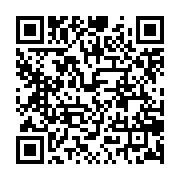    攤位報名表填寫日期：108年  月  日注意事項：確認錄取之廠商酌收設攤保證金新台幣壹千元，請於活動期間初一至初三上午9點至下午3點確保有相關人力於現場進行展售活動。違者將依情節處以沒收設攤保證金或列入黑名單。設攤保證金於活動結束後並無待解決事項後發還。我已以閱讀以上注意事項和實施方式，並願意配合遵守。簽章：             負責人姓名聯絡電話推薦單位聯絡手機攤位名稱經歷與能力活動設備及投入人力販賣內容及販售定價補充說明